АқпаратКітап – адамзат баласының баға жетпес асыл құндылығы. Білім мен мәдениеттіңбиік белестеріне жетелейтін – тәрбие құралы. Мақсаты: Оқушылардың кітап оқуғадеген қызығушылықтарынқалыптастыру,кітап оқуға ынтасын арттыру, көпшілік алдында өз ойын еркінжеткізуге, тіл байлығын арттыруға ықпал ету. Кітаптың адам өміріндегі маңызынтүсіндіру.    06.02.2023 жылы «Көп балалы және аз қамтамасыз етілген отбасылардыңбалаларына арналған мектеп-интернаты» КММ- де саптық жиында өткенаптадағы спорттық іс-шараны қорытындылап, «Оқуға құштар бол!» аттыапталылығының ашылу салтанаты өтті Жас Ұлан ұйымының мүшелері кітапоқуға насихаттау жүргізді. «Оқуға құштар бол!» стенді ілініп, аптаның жоспарыжәне мақсаты таныстырылып өтті. 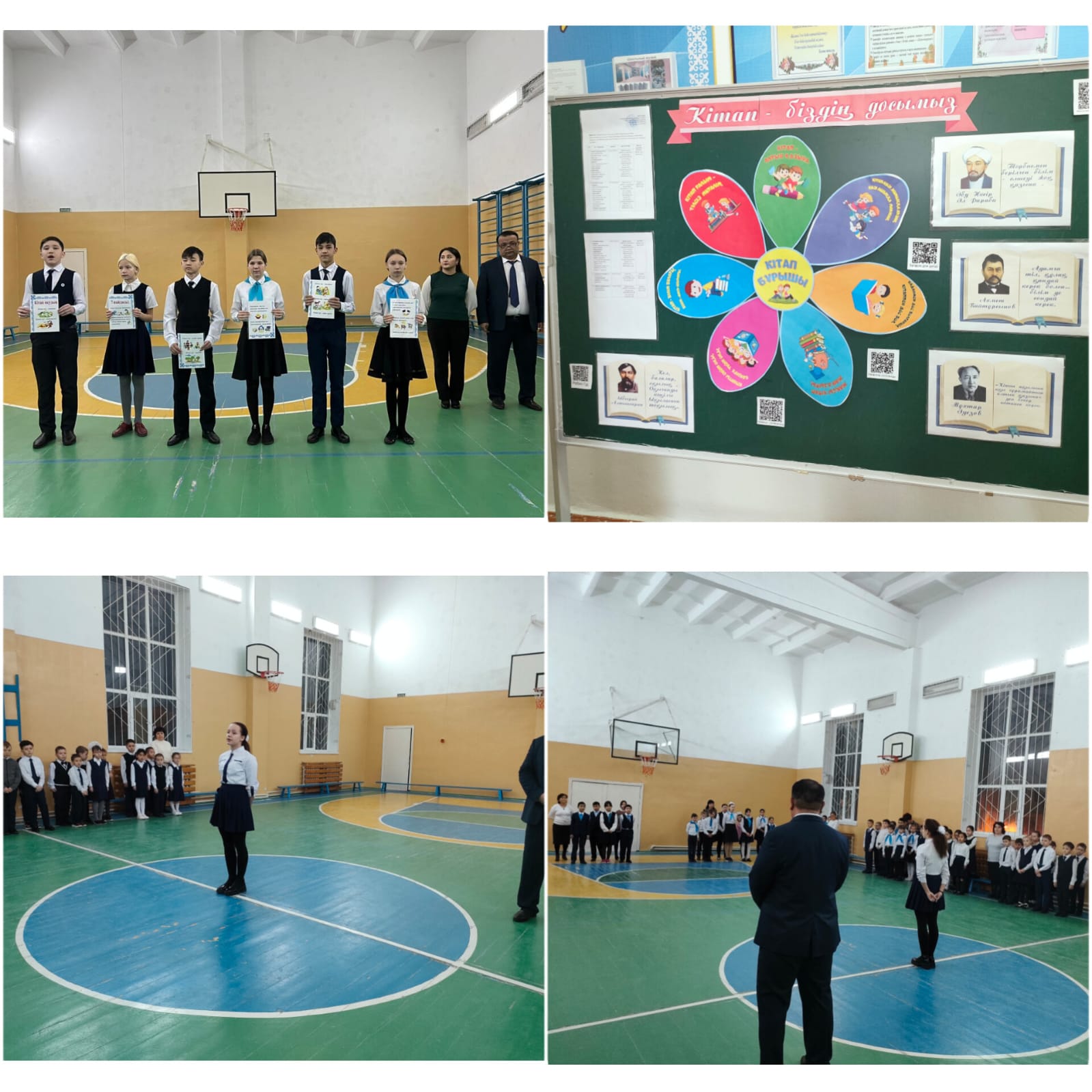 06.02.2023 жылы «Көп балалы және аз қамтамасыз етілген отбасылардың балаларына арналған мектеп-интернаты» КММ де Оқуға құштар мектеп» жобасы аясында аға тәлімгер Асылхан П.Е. және ақпарат фракциясы Қуатқызы А. «Үзілісте кітап оқиық» атты үзіліс уақытында кітап оқуға шақырды. #оқуғақұштармектеп#kopd_mon_rk#ogu_agarty_ministirligi#КООБтәрбие#балқашқаласыбілімбөлімі#uo_krg.#самоуправление#оқушылар.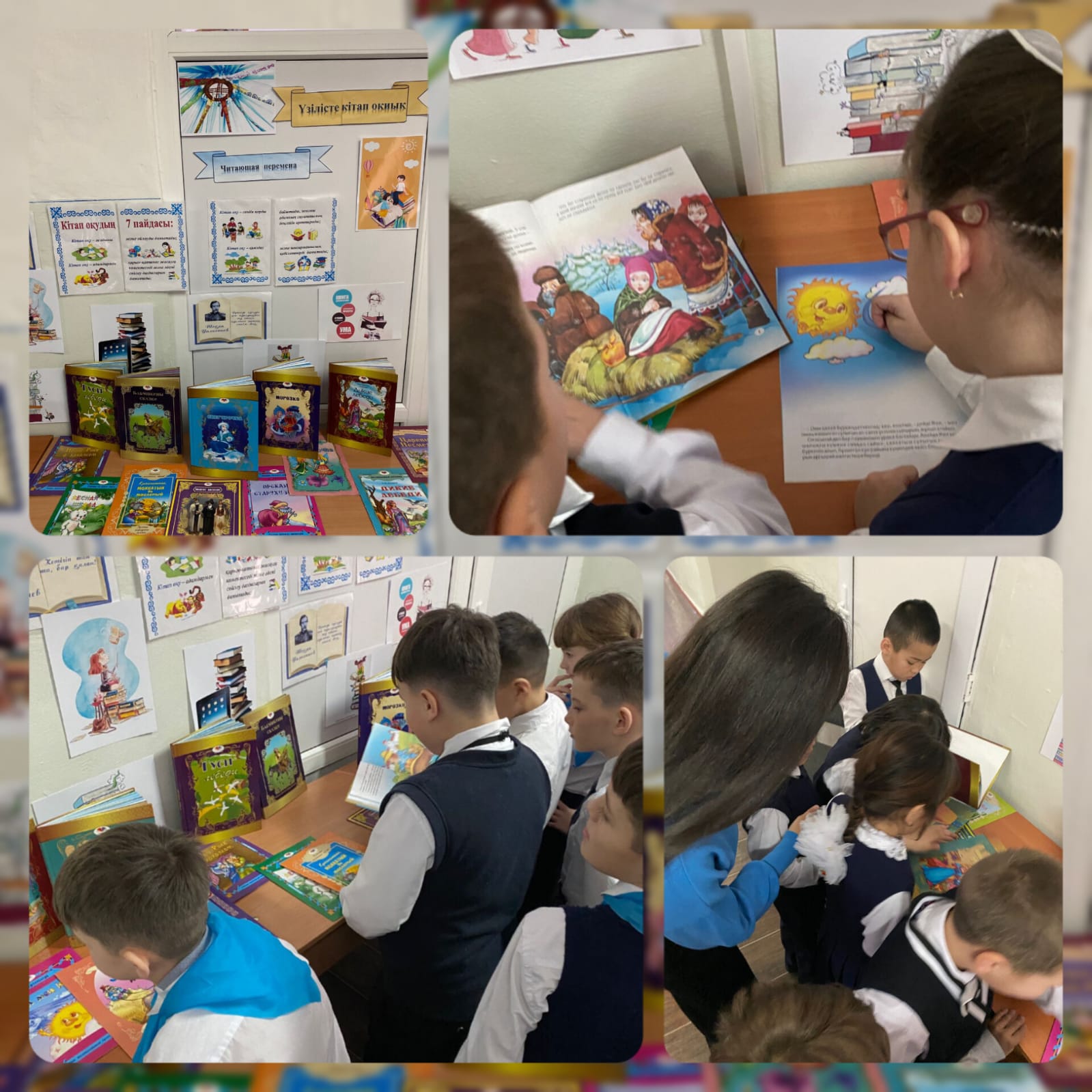 